Distinctions | Faith Without Works Is Dead — E Dane Rogers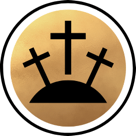 What Is Death? | The Seven Deaths of Scripture  Spiritual DeathPhysical DeathEternal DeathPositional DeathTemporal DeathOperational DeathReproductive DeathWhat Is Faith? JustificationSanctificationFaith’s Subject & ObjectWhat Is Salvation? Physical SalvationSpiritual SalvationFaith Without Works? James’ AudienceJames’ ContextDead Faith